БОЙОРОК						                 РАСПОРЯЖЕНИЕ  08 ноябрь  2022й.                                 № 65                                 08 ноября 2022 г.Об утверждении локально-сметной документации       На  основании муниципального контракта №  ИМЗ-2022-065525 от 08.11.2022 года Администрации сельского поселения Кисак-Каинский сельсовет муниципального района Янаульский район Республики Башкортостан и  Общества с ограниченной ответственностью «Тепловодоснабжение», утвердить локально-сметную документацию  на выполнение работы по объекту:  «Установка пожарного гидранта по ул. Ленина с. Кисак-Каин Янаульского района  Республики Башкортостан»  на сумму  44 056,00 (сорок четыре тысячи пятьдесят шесть рублей 00 копеек).Глава сельского поселения                                                                           А.С. РафиковБАШKОРТОСТАН РЕСПУБЛИКАҺЫЯҢАУЫЛ  РАЙОНЫМУНИЦИПАЛЬ РАЙОНЫНЫҢ КИCӘКKАЙЫН  АУЫЛСОВЕТЫ АУЫЛ БИЛӘМӘҺЕ  ХАКИМИӘТЕ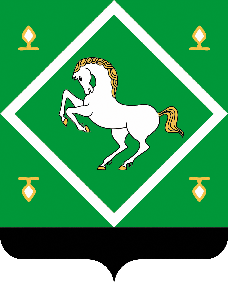 АДМИНИСТРАЦИЯсельского поселениякисак-каинский сельсоветМУНИЦИПАЛЬНОГО РАЙОНА ЯНАУЛЬСКИЙ РАЙОН РЕСПУБЛИКИ БАШКОРТОСТАН